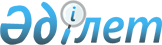 О внесении изменений в решение Жетысайского районного маслихата от 27 декабря 2018 года № 10-52-VІ "Об утверждении Правил оказания социальной помощи, установления размеров и определения перечня отдельных категорий нуждающихся граждан"
					
			Утративший силу
			
			
		
					Решение Жетысайского районного маслихата Туркестанской области от 9 января 2020 года № 26-147-VI. Зарегистрировано Департаментом юстиции Туркестанской области 10 января 2020 года № 5363. Утратило силу решением Жетысайского районного маслихата Туркестанской области от 31 декабря 2020 года № 41-219-VI
      Сноска. Утратило силу решением Жетысайского районного маслихата Туркестанской области от 31.12.2020 № 41-219-VI (вводится в действие по истечении десяти календарных дней после дня его первого официального опубликования).
      В соответствии с подпунктом 4) пункта 1 статьи 56 Бюджетного кодекса Республики Казахстан от 4 декабря 2008 года и пунктом 2-3 статьи 6 Закона Республики Казахстан от 23 января 2001 года "О местном государственном управлении и самоуправлении в Республике Казахстан", Жетысайский районный маслихат РЕШИЛ:
      1. Внести в решение Жетысайского районного маслихата от 27 декабря 2018 года № 10-52-VІ "Об утверждении правил оказания социальной помощи, установления размеров и определения перечня отдельных категорий нуждающихся граждан" (зарегистрированного в Реестре государственной регистрации нормативных правовых актов за № 4899, опубликовано 22 февраля 2019 года в газете "Жаңа Жетісай" и 12 февраля 2019 года в эталонном контрольном банке нормативно правовых актов Республики Казахстан в электронном виде) следующие изменения:
      в Правилах оказания социальной помощи, установления размеров и определения перечня отдельных категорий нуждающихся граждан Жетысайского района, утвержденных указанным решением:
      пункт 7 изложить в новой редакции: 
      "7. Социальная помощь предоставляется по следующим праздничным дням:
      К празднику "День победы" 9 мая:
      1)участникам и инвалидам Великой Отечественной войны, единовременно предельный размер социальный помощи 300 000 тенге;
      2) бывшим несовершеннолетним узникам концлагерей, гетто и других мест принудительного содержания, созданных фашистами и их союзниками в период второй мировой войны единовременно, предельный размер социальный помощи 60 000 тенге;
      3) лицам проработавшим (прослужившим) в тылу не менее 6 месяцев в период с 22 июня 1941 года по 9 мая 1945 года и не награжденных орденами и медалями бывшего Союза ССР за самоотверженный труд безупречную воинскую службу в тылу в годы Великой Отечественной войны единовременно, предельный размер социальный помощи 30 000 тенге;
      4) супруг (супруга), не вступившие в повторной брак, единовременно, предельный размер социальный помощи 30 000 тенге;
      5) лицам награжденных орденами и медалями бывшего Союза ССР за самоотверженный труд и безупречную воинскую службу в тылу в годы Великой Отечественной войны единовременно, предельный размер социальный помощи 30 000 тенге.
      8 марта "Международный женский день" - многодетным матерям, в том числе:
      награжденные подвесками "Алтын алка", "Кумис алка" или получившие ранее звание "Мать-героиня", а также награжденные орденами "Материнская слава" І и ІІ степени, единовременно в размере 2 кратного месячного расчетного показателя.";
      подпункт 12) в пункте 9 изложить в новой редакции:
      "12) лицам, принимавшие участие в боевых действиях на территории других государств; рабочим и служащим, обслуживавших советский воинский контингент в Афганистане, получившим ранения, контузии или увечья, либо награжденными орденами и медалями бывшего Союза ССР за участие в обеспечении боевых действий, единовременно, предельный размер социальный помощи 30 000 тенге.";
      подпункт 2) пункта 13 исключить.
      2. Государственному учреждению "Аппарат Жетысайского районного маслихата" в установленном законодательством Республики Казахстан порядке обеспечить:
      1) государственную регистрацию настоящего решения в Республиканском государственном учреждении "Департамент юстиции Туркестанской области Министерства юстиции Республики Казахстан";
      2) размещение настоящего решения на интернет-ресурсе Жетысайского районного маслихата после его официального опубликования.
      3. Настоящее решение вводится в действие по истечении десяти календарных дней после дня его первого официального опубликования.
					© 2012. РГП на ПХВ «Институт законодательства и правовой информации Республики Казахстан» Министерства юстиции Республики Казахстан
				
      Секретарь районного маслихата

А. Утанов
